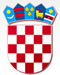 REPUBLIKA HRVATSKAVUKOVARSKO SRIJEMSKA ŽUPANIJAOPĆINA VOĐINCIJEDINSTVENI UPRAVNI ODJELKLAS:112-01/24-01/1URBROJ:2196-30-03/01-24-01Vođinci, 18.03.2024.Na temelju članka 17. i 19. Zakona o službenicima i namještenicima u lokalnoj i područnoj (regionalnoj) samoupravi („NN“, broj: 86/08 ,61-11,04/18,112/19 )nastavku teksta: ZSN), pročelnica Jedinstvenog upravnog odjela Općine Vođinci raspisujeJ A V N I   N A T J E Č A Jza prijam u službuu Jedinstveni upravni odjel Općine Vođinci, na radno mjesto▪ spremačice (1 izvršitelj – m/ž), na neodređeno vrijeme, na pola radnog vremena, uz obvezni probni rad u trajanju od tri mjeseca.Kandidati/kinje moraju ispunjavati opće uvjete iz članka 12. Zakona o službenicima i namještenicima u lokalnoj i područnoj (regionalnoj) samoupravi za prijam u službu:punoljetnost,hrvatsko državljanstvo,zdravstvena sposobnost za obavljanje poslova radnog mjesta na koje se osoba primaPored općih uvjeta za prijam u službu kandidati moraju ispunjavati i slijedeće posebne uvjete:niža stručna sprema ili osnovna škola.Na javni natječaj se, pod ravnopravnim uvjetima, mogu javiti osobe obaju spolova.U službu ne mogu biti primljene osobe za koje postoje zapreke iz članaka 15. i 16. ZSN-a.U prijavi na natječaj kandidati trebaju navesti osobne podatke (ime i prezime, datum i mjesto rođenja, OIB, adresu stanovanja, broj telefona ili mobitela te po mogućnosti i adresu elektroničke pošte).Kandidati su, uz prijavu na natječaj, obvezni priložiti:životopis,dokaz o stručnoj spremi (preslik svjedodžbe),dokaz o hrvatskom državljanstvu (preslika osobne iskaznice ili domovnice),uvjerenje da se protiv kandidata ne vodi kazneni postupak (ne starije od 6 mjeseci),vlastoručno potpisanu izjavu da za prijam u službu ne postoje zapreke iz članaka 15. i 16. Zakona o službenicima i namještenicima u lokalnoj i regionalnoj (područnoj) samoupravi („NN“ broj 86/08 – 112/19).         ▪    dokazi o pravu prednosti pri zapošljavanju sukladno posebnim zakonima (ukoliko kandidat                  ostvaruje takvo pravo) Isprave se prilažu u preslici, a prije izbora kandidata predočit će se izvornik. Urednom prijavom smatra se prijava koja sadržava sve podatke i priloge navedene u ovom natječaju. Nepotpune i nepravodobne prijave neće se razmatrati.Osoba koja nije podnijela pravodobnu i urednu prijavu, ili ne ispunjava formalne uvjete natječaja, ne smatra se prijavljenim kandidatom, te će o tome biti obaviještena pisanim putem.Kandidati/kinje koji/e se pozivaju na pravo prednosti prilikom zapošljavanja sukladno članku 102.        Zakona o hrvatskim braniteljima iz Domovinskog rata i članovima njihovih obitelji („Narodne novine“ br. 121/17, 98/19 i 84/21),  članku 48.f Zakona o zaštiti vojnih i civilnih invalida rata („Narodne novine“ br. 33/92, 77/92, 27/93, 58/93, 2/94, 76/94, 108/95, 108/96, 82/01, 103/03, 148/13 i 98/19) i članku 9. Zakona o profesionalnoj rehabilitaciji i zapošljavanju osoba s invaliditetom („Narodne novine“ br. 157/13, 152/14, 39/18 i 32/20), dužni/e su se u prijavi na javni natječaj pozvati na to pravo te osim dokaza o ispunjavanju traženih općih i posebnih uvjeta za prijam u službu, priložiti dokaze za ostvarivanje prava prednosti sukladno odredbama posebnih zakona te imaju prednost u odnosu na ostale kandidate samo pod jednakim uvjetima.
Popis dokaza za ostvarivanje prava prednosti pri zapošljavanju sukladno članku 102. Zakona o hrvatskim braniteljima iz Domovinskoga rata i članovima njihovih obitelji nalaze se na internetskoj stranici Ministarstva hrvatskih branitelja:https://branitelji.gov.hr/UserDocsImages/NG/12%20Prosinac/Zapo%C5%A1ljavanje/Popis%20dokaza%20za%20ostvarivanje%20prava%20prednosti%20pri%20zapo%C5%A1ljavanju.pdfPodnošenjem prijave na natječaj, kandidati su izričito suglasni i daju privolu za prikupljanje i obradu osobnih podataka navedenih u prijavi na natječaj te dokumentaciji dostavljenoj s prijavom, u svrhu provedbe natječajnog postupka sukladno odredbama Opće uredbe o zaštiti podataka. 
Za kandidate prijavljene na natječaj, koji ispunjavaju formalne uvjete natječaja, provest će se prethodna provjera znanja i sposobnosti putem pisanog testiranja i intervjua.Na web-stranici Općine Vođinci (www.vodjinci.hr) i oglasnoj ploči Općine Vođinci objavit će se opis poslova i podaci o plaći radnog mjesta, način i vrijeme obavljanja prethodne provjere znanja i sposobnosti kandidata, područje provjere, te pravni i drugi izvori za pripremanje kandidata za tu provjeru.Na istoj web-stranici i oglasnoj ploči objavit će se vrijeme održavanja prethodne provjere znanja i sposobnosti kandidata, najmanje 5 (pet) dana prije održavanja provjere. Ako kandidat ne pristupi prethodnoj provjeri znanja i sposobnosti, smatrat će se da je povukao prijavu na natječaj.Intervju se provodi samo s kandidatima koji su ostvarili najmanje 50% bodova iz pisanog testiranja. Kandidat, koji bude odabran, a prije donošenja rješenja o rasporedu, obvezan je dostaviti uvjerenje o zdravstvenoj sposobnosti kojim dokazuju uvjet zdravstvene sposobnosti za obavljanje poslova na radnom mjestu na koje je primljen. U protivnom, smatrat će se da kandidat nije udovoljio uvjetima natječaja, odnosno da je odustao od službe.Prijave s potrebnom dokumentacijom o ispunjavanju uvjeta iz natječaja dostavljaju se na adresu: Općina Vođinci, J.J.Strossmayera 198,32283 Vođinci  s naznakom: “Javni natječaj za prijam u službu-spremačica”, sve u roku od 8 (osam) dana od dana objave natječaja u Narodnim novinama, preporučeno putem pošte ili osobno na adresu.O rezultatima natječaja kandidati/kandidatkinje biti će obaviješteni u zakonskom roku.Općina Vođinci pridržava pravo ne izabrati ni jednog kandidata i poništiti natječaj. Protiv odluke o poništenju natječaja nije dopušteno podnošenje pravnih lijekova.PROČELNICARužica Šuker